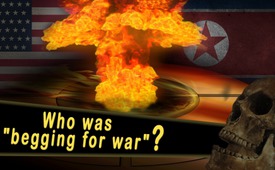 Korea Crisis: Who was "begging for war"?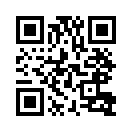 September 4th, during a meeting of the UN Security Council on the North Korea Crisis, the US, UN Ambassador Nikki Haley launched a sweeping blow:
- She urged the UN to impose the "most severe sanctions ever imposed on a country in the past generation".
She warned: Washington would not accept measures considered as half-measures.September 4th, during a meeting of the UN Security Council on the North Korea Crisis, the US, UN Ambassador Nikki Haley launched a sweeping blow:
- She urged the UN to impose the "most severe sanctions ever imposed on a country in the past generation".
She warned: Washington would not accept measures considered as half-measures.
– Haley issued an ultimatum against China and Russia: "Stop all economic relations with North Korea – or expect a wide-ranging economic war against you!" 
Then she threatened, if China and Russia would not make the government in Pyongyang heel, the USA would accomplish it by military means.
— Haley warned: "The United States will consider every country doing business with North Korea, as a country which supports its ruthless and dangerous nuclear ambitions."
– Concerning the nuclear weapons and missile tests she said literally : "He (the North Korean leader Kim Jong-un) is begging for war. The USA never wanted war, not even now."No, this was not a slip of the tongue - the US ambassador proclaimed without batting an eyelash : "The USA never wanted war." 
Historic background however, tells a different story: During the past 230 years, no less than 219 wars were waged, mostly wars of aggression, in which the US administration has been substantially involved.
[www.kla.tv/9136] 
The book filmed in 2007:"War Made Easy: How Presidents and Pundits Keep Spinning Us to Death" , written by Norman Solomon, shows surprising parallels. 
Language and rhetoric used by US Presidents and Ambassadors remained almost identical over the years whenever the population of the United States should be persuaded of US military strikes. 
The usual assertion heard was all about how much they love peace and hate war!Violence would only be used in an extreme emergency.
But, all these assurances turned out to be big lies, as exposed in several of our broadcasts. Even many mainstream media commentators agree that Kim Jong-un’s government does not want a war, because it would mean their doom. On September, 4th German political scientist Dieter Ruloff said - quote:
"Kim Jong-un wants the recognition of the USA. He wants opening-up of international trade and no war. In addition he wants the guarantee that the USA do not want a regime change like the one in Iraq with Saddam Hussein. It would be possible to make a deal with North Korea”. "It would be possible”! Haley on the other hand rejected the proposal of "the mutual freeze", made by Russia and China, also on September 4th. In this proposal the USA and South Korea should end their large military exercises and North Korea should - in return - stop its nuclear and missile tests. By rejecting this, the US administration is heading directly into the next war and as in every other instance - they blame the others. Let us judge them according to their own words: The American UN Ambassador Nikki Haley considers nuclear and missile tests are equal to: "begging for war". But who has carried out the most nuclear tests? You’ve probably already guessed correctly. Following this you’ll see a 4-minute summary showing the 2,053 nuclear explosions from 1945 to 1998. Judge for yourself who really is "begging for war".
What do you think?
ADDITION: According to official figures the USA has not conducted any nuclear weapons tests since 1992. Yet they conduct until today so-called "subcritical experiments" for their own nuclear weapons program". During these "subcritical" tests no energy should be released through nuclear reaction. (see i.e. www.kla.tv/11012)Russia has not conducted any nuclear weapons  tests since 1991 yet, likewise, it also conducts so-called "subcritical nuclear experiments" up until today. 
Since 2006 North Korea has supposedly carried out six nuclear weapons tests.

See our other, related reports about the North Korea conflict.from from ch-zhSources:http://www.srf.ch/news/international/usa-wollen-groesstmoeglichen-druck-auf-nordkorea

http://antikrieg.com/aktuell/2017_09_06_werhat.htm

http://www.wsws.org/de/articles/2017/09/06/nkor-s06.html

https://de.wikipedia.org/wiki/Liste_von_Kernwaffentests

https://de.wikipedia.org/wiki/Atombombentest

https://www.youtube.com/watch?v=MCatl0SkeKIThis may interest you as well:---Kla.TV – The other news ... free – independent – uncensored ...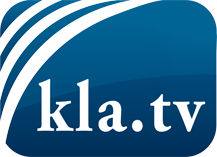 what the media should not keep silent about ...Little heard – by the people, for the people! ...regular News at www.kla.tv/enStay tuned – it’s worth it!Free subscription to our e-mail newsletter here: www.kla.tv/abo-enSecurity advice:Unfortunately countervoices are being censored and suppressed more and more. As long as we don't report according to the ideology and interests of the corporate media, we are constantly at risk, that pretexts will be found to shut down or harm Kla.TV.So join an internet-independent network today! Click here: www.kla.tv/vernetzung&lang=enLicence:    Creative Commons License with Attribution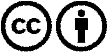 Spreading and reproducing is endorsed if Kla.TV if reference is made to source. No content may be presented out of context.
The use by state-funded institutions is prohibited without written permission from Kla.TV. Infraction will be legally prosecuted.